Za Spolek :DatumZa zákazníkaDatumPodpis:vel HandřěfěftP8Mezištolská 103/11 lC: 2to /tl 2UT~TeIJVoboštov /U 667 3672 8 -12- 2017	Základní škola s rozšířejc„ , .		a Materská škol k0 P,s	■^^^'"Prídkrušnohorská 15IČO: 008 32 537uvyuKOuj Litvínov 19. okres Most 'íel.:476 111 037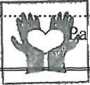 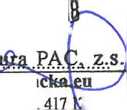 vVšeobecné podmínky pro SvPÚVODNÍ USTÁNO VENÍTyto Všeobecné podmínky jsou nedílnou součástí smluv o zajištění školy v přírodě (dále jen SZŠvP) uzavíraných se zákazníky Agentury PAC, z.s., 1C 26578204 (dále též jen Spolek), na základě kterých je mezi Spolkem a zákazníkem dohodnuto zajištění školy v přírodě v tuzemsku a pořádané Spolkem. Právní vztahy se řídí ustanoveními Občanského zákoníku a dále jsou upraveny těmito Všeobecnými podmínkami (dále též jen VP).VZNIK SMLUVNÍHO VZTAHUSmluvní vztah mezi Spolkem a zákazníkem vzniká podepsáním SZŠvP zákazníkem a potvrzením této SZŠvP Spolkem. Smluvní vztah vzniká mezi osobou, která SZŠVP uzavírá a to i v případě, že tak činí ve prospěch dalších osob. Za splnění všech závazků vyplývajících z cestovní smlouvy ručí osoba, která ji uzavřela.Podepsáním SZŠvP zákazník potvrzuje, že se seznámil s obsahem obdržených dokumentů (SZŠvP, Všeobecné podmínky, program pobytu) a souhlasí s nimi a že totéž platí pro účastníky, které zastupuje.Podepsáním SZŠvP se Spolek zavazuje, že zákazníkovi poskytne pobyt v dohodnutém rozsahu a kvalitě a v souladu se sjednanými podmínkami.CENA POBYTUCeny pobytu jsou smluvní. Závazná je vždy cena, která je uvedena r SZŠvP. Zákazník je povinen uhradil zálohy před pobytem v termínech dle SZŠvP a doplatek celkové ceny je zákazník povinen uhradit podle konečné zúčtovací faktury’ vystavené při skončení pobytu se splatností 14 dnu od vyslavení (není-li domluveno jinak). Všechny platby probíhají bezhotovostním bankovním převodem podle údajů v SZŠvP a dnem úhrady se rozumí den připsání příslušné platby na účet Spolku.Jsou-li součástí pobytu i další platby za služby, jejichž cena není zahrnuta v základní ceně pobytu, musí SZŠvP obsahoval údaje o výši těchto dalších plateb. Výslovně se sjednává, že součástí základní ceny pobytu není cena výletů, vstupů do památkových aj. objektů, místní doprava (MHD, lanová dráha apod.). Spolek neručí za ceny těchto doplňkových služeb, které nejsou zahrnuty do ceny pobytu.V případě, že se zákazník nedostaví včas k odjezdu, nebo jej Spolek odmítne přijmout na pobyt, protože nesplňuje zdravotní nebo jiné podmínky stanovené SZŠvP včetně těchto VP, má Spolek nárok na plnou úhradu ceny pobytu. Pokud zákazník bez zavinění Spolku nevyčerpá všechny smluvené služby, nemá právo na jejich náhradu a je povinen uhradil celkovou cenu pobytu, ledaže k nevyčerpání služeb dojde z vážného zdravotního důvodu, pro který bude nutné předčasně ukončit účast osoby na pobytu; v takovém případě bude zákazníkovi za každý nevyčerpaný den pobytu účastníka účtována sleva ve výši 100,-Kč v rámci konečného zúčtování celkové ceny pobytu. Zákazník, který při nástupu na pobyt nebo v jeho průběhu nerespektuje program pobytu, porušuje pokyny zaměstnanců Spolku nebo poruší ustanovení těchto všeobecných podmínek popř. ubytovacího nebo provozního řádu v místě ubytováni, může být z pobytu vyloučen bez nároku na náhradu za nevyužité služby a zákazník je povinen hradit plnou cenu pobytu.Zákazník je povinen písemně oznámit Spolku jakékoliv předpokládané změny v počtu účastníků ŠvP, a to ihned jakmile se takovou změnu dozví. Spolek toleruje rozdíl ve výši až mínus 10% oproti původně v SZŠvP sjednanému počtu účastníků pobytu - dětí, za předpokladu, že tento rozdíl škola písemně sdělí Spolku nejpozději / den před zahájením ŠvP a že tento úbytek je způsoben objektivním náhlým a vážným důvodem neovlivnitelným zákazníkem ani jiným účastníkem pobytu (nemoc, úraz, úmrtí v rodině apod.) a že tento důvod bude Spolku písemně prokázán. Ve všech ostatních případech platí ustanovení bodu 3.3. Všeobecných podmínek.PRÁ VA A PO VINNOSTJ ZÁKAZNÍKA, DALŠÍ PODMÍNKY POB YTUK základním právům zákazníka patří zejména:právo na řádné poskytnutí smluvně sjednaných a zaplacených služebprávo vyžadovat od Spolku informace o všech skutečnostech, které se dotýkají v SZŠvP sjednaných a zaplacených služebprávo kdykoliv před zahájením čerpání služeb odstoupit od smlouvy podle těchto Všeobecných podmínekprávo na reklamaci vad v souladu s těmito Všeobecnými podmínkamiprávo na poskytnutí dalších písemných podrobných informací o všech skutečnostech, které jsou pro zákazníka důležité, a které jsou Spolku známy, pokud nejsou obsaženy již v SZŠvP nebo specifikaci pobytu, a to nejpozději 14 dní před zahájením pobytu;K základním povinnostem zákazníka patří zejména:uvádět pravdivě a úplně požadované informace v SZŠvP a předložit doklady požadované Spolkem pro zajištění pobytuzaplatit cenu pobytu v souladu s SZŠvPřídit se pokyny zástupce Spolku na pobytu nebo jiné určené osoby a dodržovat stanovený programzdržet se jednání, které by mohlo ohrozit, poškodit nebo omezovat ostatní účastníky’ pobytu či které by mohlo způsobit škody dodavatelům jednotlivých služeb nebo Spolkug) uhradit event, škodu způsobenou v dopravním prostředku nebo ubytovacím, či jiném zařízení, kde zákazník čerpal služby zajištěné dle SZŠvP;Další podmínky pobytu:Protokol ŠvP - Spolek předá zákazníkovi nej později 30 dní před zahájením pobyla Protokol ŠvP s bližšími pokyny k organizačním záležitostem pobytu. P tomto protokolu určí Spolek hlavního vychovatele a škola vedoucího ŠvP, kteří budou oprávněni jménem smluvních stran řešit organizační záležitosti pobytu, a to před jeho zahájením i v jeho průběhů. Zákazník je povinen stvrdil svým podpisem na Protokolu ŠvP, že s ním byl seznámen a zavazuje se dodržovat lam stanovená pravidla.Zdravotní způsobilost - za zdravotní způsobilost dětí k účasti na ŠvP nese odpovědnost škola, která je povinna ověřit, zda je daný účastník zdravotně způsobilý, nevyžaduje zvláštní péči a předat Spolku včas úplně, správně a pravdivě vyplněné potřebné dokumenty (lékařské posudky, zdravotní dotazníky, bezinfekčnosti, kopie zdravotního průkazu - předávají se zdravotnímu dozoru první den pobytu při zdravotním filtru v místě pobytu). Nesplnění této povinnosti může mít za následek nepřijetí účastníka na pobyt, resp. jeho vyřazení. Přihlásí-li škola ze zdravotního hlediska nezpůsobilého účastníka, nese za jeho zdravotní stav v průběhu pobytu odpovědnost škola.Zdravotní dozor - Zdravotník funguje pohotovostním režimem 24 hodin denně. Pokud dojde ke zranění nebo jakýmkoli zdravotním potížím svěřeného dítěte, je zdravotník či vychovatel povinen neprodleně informoval pedagogického pracovníka školy. Po poradě s ním se bude ve vážnějších případech volat rychlá zdravotnická pomoc. Zdravotník po konzultaci s vedoucí školy v přírodě bude ihned po zjištění příčin zranění, průběhu léčby a léčebných závěrů informovat zákonné zástupce svěřeného dítěte.Ubytování - Zákazníkovi bude nejpozději 30 dní před zahájením pobytu předán plánek se zakreslením ubytovacích, stravovacích a provozních objektů v místě ubytování. Spolek označí objekty vyhrazené pro pobyt zákazníka a v rámci těchto objektů rozhodne zákazník o rozmístění účastníku pobytu do jednotlivých pokojů a chatek, přičemž toto provede na formuláři Ubytovací rastry (vyplní kartu jmenný seznam účastníku i s důležitými informacemi o dělech — třída, kontaktní údaje na rodiče, a. ý), kletý mu poskytl Spolek. Ubytovací rastry včetně jmenného seznamu účastníků doručí zákazník Spolku emailem a to nejpozději JO dnů před zahájením pobytu.Stravování a denní režim - Strava bude formou plné penze, tj. strava 6x denně (snídaně, přesnídávka, oběd, svačina, večeře, 11. večeře) a celodenně pitný režim. Strava bude servírovaná s výjimkou přesnídávky’ a svačiny. Prvním jídlem v den zahájení ŠvP bude večeře a posledním jídlem v den ukončení ŠvP bude balíček na cestu. Podle konečného počtu dělí rozhodne Spolek o rozdělení do skupin — směn k efektivnímu zvládnutí denního režimu, přičemž přesné časy režimu budou stanoveny v Protokolu ŠvP.Doprava - Doprava je i’ ceně pobytu. Povinností Spolku je zajistit přistavení všech autobusů na dohodnutém místě. Autobusy budou vybaveny bezpečnostními pásy. Za organizaci odjezdu na ŠvP a příjezdu zpět ze ŠvP zodpovídá zákazník, rovněž tak za rozmístění dětí do autobusu. Časy odjezdu a příjezdu tam a zpět budou určeny v Protokolu ŠvP.Rozdělení odpovědnosti za děti Během ŠvP odpovídá za děti Spolek v době od převzetí vychovatelem zajištěným Spolkem do odevzdání pedagogickému dozoru školy. Přesné časy přebírání a odevzdávání dětí vychovatelům a pedagogickému dozoru, zajištění bezpečnosti dětí v noci, včetně specifik denního režimu v den zahájení ŠvP, při případném celodenním výletu a r den odjezdu ze ŠvP budou stanoveny v Protokolu ŠvP. Rozdělení dětí do výchovných skupin je plně v kompetenci pedagogických pracovníků školy.ODSTOUPENÍ OD SMLOUVYZákazník může kdykoliv před zahájením pobytu od SZŠvP písemně odstoupit. Spolek může před zahájením pobytu od SZŠvP odstoupit jen z důvodu zrušeni pobytu nebo z důvodu porušení povinností zákazníkem, a to za podmínek stanovených v zákoně.Není-li důvodem odstoupení zákazníka porušení povinnosti Spolku stanovené v SZŠvP včetně těchto Všeobecných podmínek nebo zákonem nebo odstoupí-li Spolek od SZŠvP před zahájením pobytu z důvodu porušení povinnosti zákazníkem, je zákazník povinen zaplatit Spolku odstupné ve výši škody vzniklé Spolku odstoupením od SZŠvP zákazníkem včetně účelně vynaložených nákladu spojených s odstoupením od SZŠvP zákazníkem, nejméně však:25% z celkové ceny pobytu, pokud k odstoupení od SZŠvP dojde více než 89 dnů před prvním dnem pobytu,35% z celkové ceny pobytu, pokud k odstoupení od SZŠvP dojde mezi 89. a 30. dnem před prvním dnem pobytu, 55% z celkové ceny pobytu, pokud k odstoupení od SZŠvP dojde mezi 29. a 14. dnem před prvním dnem pobytu, 80% z celkové ceny pobytu, pokud k odstoupení od SZŠvP dojde mezi 13. a 2. dnem před prvním dnem pobytu, IOO%> z celkové ceny pobytu, pokud k odstoupení od SZŠvP dojde v den před prvním dnem pobytu až do zahájení pobytu.Za první den pobytu se považuje den, kdy zákazník má začít čerpat první službu, která je součástí objednaného pobytu. Pro stanovení výše odstupného je rozhodující datum doručení písemného oznámení Spolku o odstoupení od SZŠvP. Odstupné bude započteno proti závazku Spolku vrátit zákazníkovi, co od něho obdrželo na úhradu pobytu.REKLAMA CE SL UŽEBV případě, že rozsah nebo kvalita služeb pobytu neodpovídá smluvním podmínkám, vzniká zákazníkovi právo reklamace. V průběhu pobytu je zákazník povinen případnou reklamaci závady uplatnit bez zbytečného odkladu tak, aby mohla být sjednána náprava na místě samém. Obrací se tedy na zástupce Spolku. Případně vyžaduje-li to povaha závady, uplatňuje zákazník reklamaci ve Spolku, a to nejpozději do 3 měsíců po návratu.ZÁVĚREČNÁ USTÁNO VENÍTyto Všeobecné podmínky vstupují v platnost od 22. 09. 2017.Veškeré informace a pokyny, které tvoří závazný obsah těchto Všeobecných podmínek, odpovídají platným právním předpisům a všem skutečnostem známým a dostupným v době jejich tisku. Spolek si však vyhrazuje právo aktualizace a změn.Smluvní strany souhlasí s tím, aby tato Smlouva/Dodatek byla vedena v evidenci smluv vedená Základní školou s rozšířenou výukou jazyků a Mateřskou školou Litvínov, Podkrušnohorská 1589, okres Most, která bude přístupná dle zákona č. 106/1999 Sb., o svobodném přístupu k informacím, a která obsahuje údaje o smluvních stranách, předmětu smlouvy, číselné označení smlouvy a datum jejího uzavření.Smluvní strany prohlašují, že skutečnosti uvedené v této Smlouvě/Dodatku nepovažují za obchodní tajemství a udělují svolení k jejich zpřístupnění ve smyslu zákona č. 106/1999 Sb., o svobodném přístupu k informacím.Tato Smlouva/Dodatek bude v plném rozsahu uveřejněna v informačním systému registru smluv dle zákona č. 340/2015 Sb., zákona o registru smluv.Tato Smlouva/Dodatek nabývá účinnosti dnem, kdy Základní škola s rozšířenou výukou jazyků a Mateřská škola Litvínov, Podkrušnohorská 1589, okres Most uveřejní Smlouvu/Dodalek v informačním systému registru smluv.SMLOUVA O ZAJIŠTĚNÍ ŠKOLY V PŘÍRODĚuzavřená podle ustanovení § 51 Občanského zákoníkuSMLOUVA O ZAJIŠTĚNÍ ŠKOLY V PŘÍRODĚuzavřená podle ustanovení § 51 Občanského zákoníkuSMLOUVA O ZAJIŠTĚNÍ ŠKOLY V PŘÍRODĚuzavřená podle ustanovení § 51 Občanského zákoníkuSMLOUVA O ZAJIŠTĚNÍ ŠKOLY V PŘÍRODĚuzavřená podle ustanovení § 51 Občanského zákoníkuSMLOUVA O ZAJIŠTĚNÍ ŠKOLY V PŘÍRODĚuzavřená podle ustanovení § 51 Občanského zákoníkuSMLOUVA O ZAJIŠTĚNÍ ŠKOLY V PŘÍRODĚuzavřená podle ustanovení § 51 Občanského zákoníkuI. SMLUVNÍ STRANYI. SMLUVNÍ STRANYI. SMLUVNÍ STRANYI. SMLUVNÍ STRANYI. SMLUVNÍ STRANYI. SMLUVNÍ STRANYAgentura PAC, z.s. (dále též Spolek)Agentura PAC, z.s. (dále též Spolek)Agentura PAC, z.s. (dále též Spolek)Zákazník - Objednatel (dále též Škola):Zákazník - Objednatel (dále též Škola):Zákazník - Objednatel (dále též Škola):Odpovědná osoba:                            - člen výboru (statutární orgán spolku)Odpovědná osoba:                            - člen výboru (statutární orgán spolku)Odpovědná osoba:                            - člen výboru (statutární orgán spolku)Škola: Základní škola s rozšířenou výukou jazyků aMateřská škola Litvínov, Podkrušnohorská 1589, okres Most, příspěvková organizaceŠkola: Základní škola s rozšířenou výukou jazyků aMateřská škola Litvínov, Podkrušnohorská 1589, okres Most, příspěvková organizaceŠkola: Základní škola s rozšířenou výukou jazyků aMateřská škola Litvínov, Podkrušnohorská 1589, okres Most, příspěvková organizaceSídlo: Meziškolská 103/11, 417 12 ProboštovSídlo: Meziškolská 103/11, 417 12 ProboštovSídlo: Meziškolská 103/11, 417 12 ProboštovSídlo: Podkrušnohorská 1589, 436 01 LitvínovSídlo: Podkrušnohorská 1589, 436 01 LitvínovSídlo: Podkrušnohorská 1589, 436 01 LitvínovIČ : 26 57 82 04DIČ: CZ26578204IČ : 26 57 82 04DIČ: CZ26578204IČ : 26 57 82 04DIČ: CZ26578204IČ : 00 83 25 37IČ : 00 83 25 37IČ : 00 83 25 37Kontakty:Kontakty:Kontakty:Kontakty:Kontakty:Kontakty:Telefon: e-mail: svpfepacka.eu   web: www.packa.euTelefon: e-mail: svpfepacka.eu   web: www.packa.euTelefon: e-mail: svpfepacka.eu   web: www.packa.euTelefon: 476 111 037 e-mail: 3zs(2>3zs.cz web: www.3zs.czTelefon: 476 111 037 e-mail: 3zs(2>3zs.cz web: www.3zs.czTelefon: 476 111 037 e-mail: 3zs(2>3zs.cz web: www.3zs.czAgentura PAC. z.s. byl zapsán do spolkového rejstříku vedeném u Krajského soudu v Ústí nad Labem dne 26.01.2016 v oddílu L, vložce číslo 6644.Agentura PAC. z.s. byl zapsán do spolkového rejstříku vedeném u Krajského soudu v Ústí nad Labem dne 26.01.2016 v oddílu L, vložce číslo 6644.Agentura PAC. z.s. byl zapsán do spolkového rejstříku vedeném u Krajského soudu v Ústí nad Labem dne 26.01.2016 v oddílu L, vložce číslo 6644.zastoupená :jméno a příjmení: Mgr. Hana Kašková funkce : ředitelka školyzastoupená :jméno a příjmení: Mgr. Hana Kašková funkce : ředitelka školyzastoupená :jméno a příjmení: Mgr. Hana Kašková funkce : ředitelka školy11. PŘEDMĚT SMLOUVY11. PŘEDMĚT SMLOUVY11. PŘEDMĚT SMLOUVY11. PŘEDMĚT SMLOUVY11. PŘEDMĚT SMLOUVY11. PŘEDMĚT SMLOUVYZákladním předmětem této smlouvy je závazek spolku, za níže uvedených podmínek, zajistit pro zákazníka školu v přírodě (ŠvP) a závazek zákazníka zaplatit za to spolku sjednanou cenu pobytu.Základním předmětem této smlouvy je závazek spolku, za níže uvedených podmínek, zajistit pro zákazníka školu v přírodě (ŠvP) a závazek zákazníka zaplatit za to spolku sjednanou cenu pobytu.Základním předmětem této smlouvy je závazek spolku, za níže uvedených podmínek, zajistit pro zákazníka školu v přírodě (ŠvP) a závazek zákazníka zaplatit za to spolku sjednanou cenu pobytu.Základním předmětem této smlouvy je závazek spolku, za níže uvedených podmínek, zajistit pro zákazníka školu v přírodě (ŠvP) a závazek zákazníka zaplatit za to spolku sjednanou cenu pobytu.Základním předmětem této smlouvy je závazek spolku, za níže uvedených podmínek, zajistit pro zákazníka školu v přírodě (ŠvP) a závazek zákazníka zaplatit za to spolku sjednanou cenu pobytu.Základním předmětem této smlouvy je závazek spolku, za níže uvedených podmínek, zajistit pro zákazníka školu v přírodě (ŠvP) a závazek zákazníka zaplatit za to spolku sjednanou cenu pobytu.III. ZÁKLADNÍ VYMEZENÍ POBYTUIII. ZÁKLADNÍ VYMEZENÍ POBYTUIII. ZÁKLADNÍ VYMEZENÍ POBYTUIII. ZÁKLADNÍ VYMEZENÍ POBYTUIII. ZÁKLADNÍ VYMEZENÍ POBYTUIII. ZÁKLADNÍ VYMEZENÍ POBYTUmísto pobyturekreační středisko Poslův mlýnDoksy č. p. 976. 472 01 Doksy, ČRrekreační středisko Poslův mlýnDoksy č. p. 976. 472 01 Doksy, ČRrekreační středisko Poslův mlýnDoksy č. p. 976. 472 01 Doksy, ČRPOZNÁMKAPOZNÁMKAtermín ŠvPod: 20. května 2018 do: 27. května 2018od: 20. května 2018 do: 27. května 2018od: 20. května 2018 do: 27. května 2018počet nocí: 7počet nocí: 7ubytováníČtyř až šesti lůžkové pokojeČtyř až šesti lůžkové pokojeČtyř až šesti lůžkové pokojerozpis ubytování viz Ubytovací rastryrozpis ubytování viz Ubytovací rastrystravováníplná penze (6x denně), celodenně pitný režimplná penze (6x denně), celodenně pitný režimplná penze (6x denně), celodenně pitný režimdle vyhlášky MZ ČR č.l06/2001 Sb.dle vyhlášky MZ ČR č.l06/2001 Sb.dopravaZájezdové autobusy vybavený bezpečnostními pásyZájezdové autobusy vybavený bezpečnostními pásyZájezdové autobusy vybavený bezpečnostními pásynástupní místo u školy/rekr. střediskanástupní místo u školy/rekr. střediskaodjezd od školy/ odjezd z RSden : 20.5.2018 v 14:30 hod./den : 27.5.2018 v10:00 hod.den : 20.5.2018 v 14:30 hod./den : 27.5.2018 v10:00 hod.den : 20.5.2018 v 14:30 hod./den : 27.5.2018 v10:00 hod.upřesnění viz Protokol ŠvPupřesnění viz Protokol ŠvPIV. DALŠÍ SLUŽBY ZAHRNUTÉ V CENE POBYTUIV. DALŠÍ SLUŽBY ZAHRNUTÉ V CENE POBYTUIV. DALŠÍ SLUŽBY ZAHRNUTÉ V CENE POBYTUIV. DALŠÍ SLUŽBY ZAHRNUTÉ V CENE POBYTUIV. DALŠÍ SLUŽBY ZAHRNUTÉ V CENE POBYTUIV. DALŠÍ SLUŽBY ZAHRNUTÉ V CENE POBYTUzajištění zdravotního dozoru pro děti podle právních předpisů pro zotavovací akce pro děti,zajištění dopravy, která je součástí ceny,zajištění hlídání dětí v době nočního klidu.zajištění \hodných prostor pro školní výuku,zajištění odpoledního a večerního programu pro děti a zajištění potřebného počtu vychovatelů,zdarma doprava, ubytování a strava pro pedagogický dozor školy,pojištění odpovědnostizajištění zdravotního dozoru pro děti podle právních předpisů pro zotavovací akce pro děti,zajištění dopravy, která je součástí ceny,zajištění hlídání dětí v době nočního klidu.zajištění \hodných prostor pro školní výuku,zajištění odpoledního a večerního programu pro děti a zajištění potřebného počtu vychovatelů,zdarma doprava, ubytování a strava pro pedagogický dozor školy,pojištění odpovědnostizajištění zdravotního dozoru pro děti podle právních předpisů pro zotavovací akce pro děti,zajištění dopravy, která je součástí ceny,zajištění hlídání dětí v době nočního klidu.zajištění \hodných prostor pro školní výuku,zajištění odpoledního a večerního programu pro děti a zajištění potřebného počtu vychovatelů,zdarma doprava, ubytování a strava pro pedagogický dozor školy,pojištění odpovědnostizajištění zdravotního dozoru pro děti podle právních předpisů pro zotavovací akce pro děti,zajištění dopravy, která je součástí ceny,zajištění hlídání dětí v době nočního klidu.zajištění \hodných prostor pro školní výuku,zajištění odpoledního a večerního programu pro děti a zajištění potřebného počtu vychovatelů,zdarma doprava, ubytování a strava pro pedagogický dozor školy,pojištění odpovědnostizajištění zdravotního dozoru pro děti podle právních předpisů pro zotavovací akce pro děti,zajištění dopravy, která je součástí ceny,zajištění hlídání dětí v době nočního klidu.zajištění \hodných prostor pro školní výuku,zajištění odpoledního a večerního programu pro děti a zajištění potřebného počtu vychovatelů,zdarma doprava, ubytování a strava pro pedagogický dozor školy,pojištění odpovědnostizajištění zdravotního dozoru pro děti podle právních předpisů pro zotavovací akce pro děti,zajištění dopravy, která je součástí ceny,zajištění hlídání dětí v době nočního klidu.zajištění \hodných prostor pro školní výuku,zajištění odpoledního a večerního programu pro děti a zajištění potřebného počtu vychovatelů,zdarma doprava, ubytování a strava pro pedagogický dozor školy,pojištění odpovědnostiV. CENA POBYTUV. CENA POBYTUV. CENA POBYTUV. CENA POBYTUV. CENA POBYTUV. CENA POBYTU1. Cena pobytu1. Cena pobytucena za osobucena za osobupočet osobcena celkema)	dítěa)	dítě3 390,- Kč3 390,- Kč185627 150,- Kčb)	pedagogický dozor školyb)	pedagogický dozor školy0,- Kč0,- Kč110,- Kčc)	jiné platbyc)	jiné platby0,- Kč0,- Kč00,- Kčd)	cena celkemd)	cena celkemd)	cena celkemd)	cena celkemd)	cena celkem627 150,- Kč2. Úhrada ceny pobytu2. Úhrada ceny pobytu2. Úhrada ceny pobytu2. Úhrada ceny pobytuvýšesplatnostzáloha č.l - zálohová fakturazáloha č.l - zálohová fakturazáloha č.l - zálohová fakturazáloha č.l - zálohová faktura156 787,- Kč15.01.2018záloha č.2 - zálohová fakturazáloha č.2 - zálohová fakturazáloha č.2 - zálohová fakturazáloha č.2 - zálohová faktura407 648,- Kč30.04. 2018konečná fakturakonečná fakturakonečná fakturakonečná fakturaDle vyúčtování poslední den pobytuČtrnáct dní poskončení pobytuBankovní spojení: ČSOB a.s., č.ú.:                                 . specifický symbol 5718Bankovní spojení: ČSOB a.s., č.ú.:                                 . specifický symbol 5718Bankovní spojení: ČSOB a.s., č.ú.:                                 . specifický symbol 5718Bankovní spojení: ČSOB a.s., č.ú.:                                 . specifický symbol 5718Bankovní spojení: ČSOB a.s., č.ú.:                                 . specifický symbol 5718Bankovní spojení: ČSOB a.s., č.ú.:                                 . specifický symbol 5718VI. DALŠÍ UJEDNÁNÍVI. DALŠÍ UJEDNÁNÍVI. DALŠÍ UJEDNÁNÍVI. DALŠÍ UJEDNÁNÍVI. DALŠÍ UJEDNÁNÍVI. DALŠÍ UJEDNÁNÍZákazník je obeznámen s dalšími smluvními podmínkami (Všeobecné podmínky pro ŠvP - 2. a 3. strana smlouvy) asouhlasí snimi. Zákazník se dále zavazuje dodat Spolku Ubytovací rastry se jmenným seznamem všech účastníků pobytu nejpozději 10 dnů před zahájením pobytu a zároveň prohlašují tímto, že povinnostem jím přihlášených účastníků pobytu vůči Spolku a dalším poskytovatelům služeb dostojí jako svým vlastním.Žádné ustanovení této smlouvy nepovažují smluvní strany za obchodní tajemství a podpisem této smlouvy bezvýhradně souhlasí s jejím uveřejněním včetně jejích změn a dodatků.Zákazník je obeznámen s dalšími smluvními podmínkami (Všeobecné podmínky pro ŠvP - 2. a 3. strana smlouvy) asouhlasí snimi. Zákazník se dále zavazuje dodat Spolku Ubytovací rastry se jmenným seznamem všech účastníků pobytu nejpozději 10 dnů před zahájením pobytu a zároveň prohlašují tímto, že povinnostem jím přihlášených účastníků pobytu vůči Spolku a dalším poskytovatelům služeb dostojí jako svým vlastním.Žádné ustanovení této smlouvy nepovažují smluvní strany za obchodní tajemství a podpisem této smlouvy bezvýhradně souhlasí s jejím uveřejněním včetně jejích změn a dodatků.Zákazník je obeznámen s dalšími smluvními podmínkami (Všeobecné podmínky pro ŠvP - 2. a 3. strana smlouvy) asouhlasí snimi. Zákazník se dále zavazuje dodat Spolku Ubytovací rastry se jmenným seznamem všech účastníků pobytu nejpozději 10 dnů před zahájením pobytu a zároveň prohlašují tímto, že povinnostem jím přihlášených účastníků pobytu vůči Spolku a dalším poskytovatelům služeb dostojí jako svým vlastním.Žádné ustanovení této smlouvy nepovažují smluvní strany za obchodní tajemství a podpisem této smlouvy bezvýhradně souhlasí s jejím uveřejněním včetně jejích změn a dodatků.Zákazník je obeznámen s dalšími smluvními podmínkami (Všeobecné podmínky pro ŠvP - 2. a 3. strana smlouvy) asouhlasí snimi. Zákazník se dále zavazuje dodat Spolku Ubytovací rastry se jmenným seznamem všech účastníků pobytu nejpozději 10 dnů před zahájením pobytu a zároveň prohlašují tímto, že povinnostem jím přihlášených účastníků pobytu vůči Spolku a dalším poskytovatelům služeb dostojí jako svým vlastním.Žádné ustanovení této smlouvy nepovažují smluvní strany za obchodní tajemství a podpisem této smlouvy bezvýhradně souhlasí s jejím uveřejněním včetně jejích změn a dodatků.Zákazník je obeznámen s dalšími smluvními podmínkami (Všeobecné podmínky pro ŠvP - 2. a 3. strana smlouvy) asouhlasí snimi. Zákazník se dále zavazuje dodat Spolku Ubytovací rastry se jmenným seznamem všech účastníků pobytu nejpozději 10 dnů před zahájením pobytu a zároveň prohlašují tímto, že povinnostem jím přihlášených účastníků pobytu vůči Spolku a dalším poskytovatelům služeb dostojí jako svým vlastním.Žádné ustanovení této smlouvy nepovažují smluvní strany za obchodní tajemství a podpisem této smlouvy bezvýhradně souhlasí s jejím uveřejněním včetně jejích změn a dodatků.Zákazník je obeznámen s dalšími smluvními podmínkami (Všeobecné podmínky pro ŠvP - 2. a 3. strana smlouvy) asouhlasí snimi. Zákazník se dále zavazuje dodat Spolku Ubytovací rastry se jmenným seznamem všech účastníků pobytu nejpozději 10 dnů před zahájením pobytu a zároveň prohlašují tímto, že povinnostem jím přihlášených účastníků pobytu vůči Spolku a dalším poskytovatelům služeb dostojí jako svým vlastním.Žádné ustanovení této smlouvy nepovažují smluvní strany za obchodní tajemství a podpisem této smlouvy bezvýhradně souhlasí s jejím uveřejněním včetně jejích změn a dodatků.t	VII. POt	VII. POt	VII. PODPISYDPISYDPISY